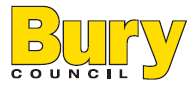 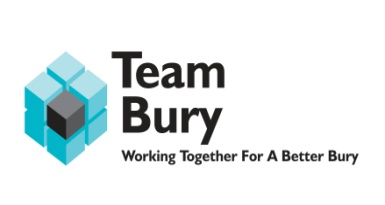 Complainant’s Name: 	……………………………………………………..Complainant’s Address:Date of Incident    /    / Time of Incident: am/pm